แบบฟอร์มรายงานความก้าวหน้าระดับมหาวิทยาลัยUSI : University System Integrator1.  การดำเนินงานตาม 14 ตัวชี้วัด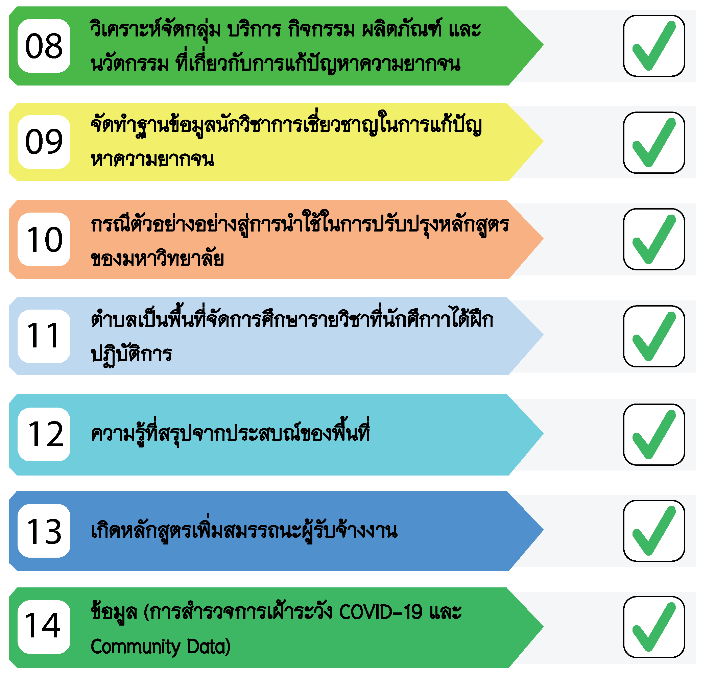 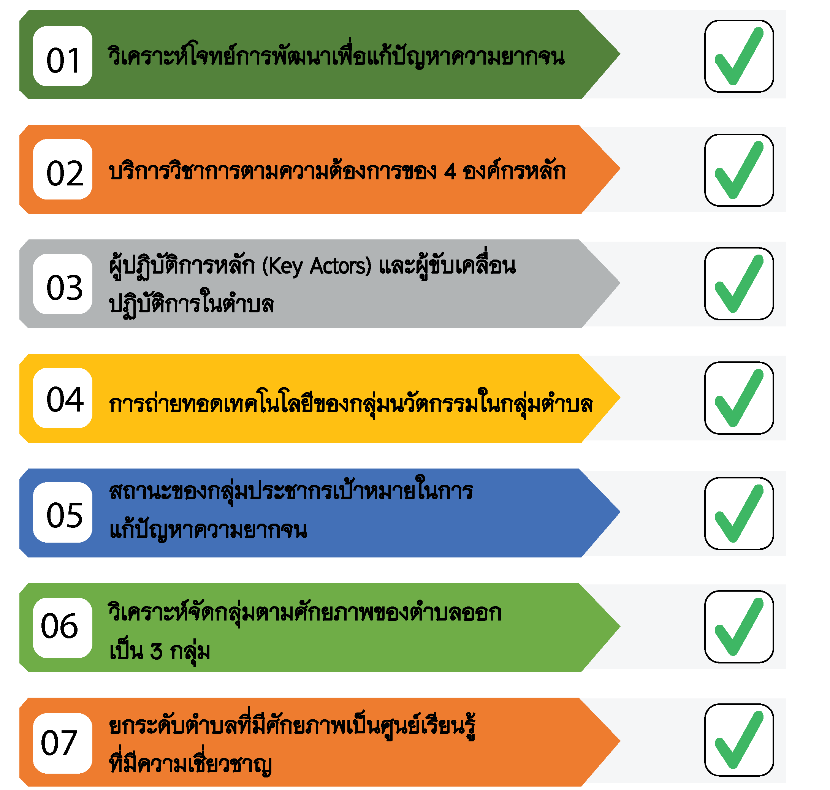 2.  รายละเอียดผลการดำเนินงาน 14 ตัวชี้วัดตัวชี้วัดที่ 1 วิเคราะห์โจทย์การพัฒนาเพื่อแก้ปัญหาความยากจนตัวชี้วัดที่ 2 บริการวิชาการตามความต้องการของ 4 องค์กรหลักตัวชี้วัดที่ 3 ผู้ปฎิบัติการหลัก (Key Actors) และผู้ขับเคลื่อนปฏิบัติการในตำบลตัวชี้วัดที่ 4 การถ่ายทอดเทคโนโลยีของกลุ่มนวัตกรรมในกลุ่มตำบลตัวชี้วัดที่ 5 สถานะของกลุ่มประชากรเป้าหมาย ในการแก้ไขปัญหาความยากจนตัวชี้วัดที่ 6 วิเคราะห์จัดกลุ่มตามศักยภาพของตำบลออกเป็น 3 กลุ่มตัวชี้วัดที่ 7 ยกระดับตำบลที่มีศักยภาพเป็นศูนย์เรียนรู้ที่มีความเชี่ยวชาญตัวชี้วัดที่ 8 วิเคราะห์ จัดกลุ่ม บริการ กิจกรรม ผลิตภัณฑ์ และนวัตกรรมที่เกี่ยวกับการแก้ปัญหาความยากจนตัวชี้วัดที่ 9 จัดทำฐานข้อมูลนักวิชาการเชี่ยวชาญในการแก้ปัญหาความยากจนตัวชี้วัดที่ 10 กรณีตัวอย่างสู่การนำไปใช้ในการปรับปรุงหลักสูตรของมหาวิทยาลัยตัวชี้วัดที่ 11 ตำบลเป็นพื้นที่จัดการศึกษารายวิชาที่นักศึกษาได้ฝึกปฏิบัติการตัวชี้วัดที่ 12 ความรู้ที่สรุปจากประสบการณ์ของพื้นที่ตัวชี้วัดที่ 13 เกิดหลักสูตรเพิ่มสมรรถนะผู้รับจ้างงานตัวชี้วัดที่ 14 ข้อมูล (การสำรวจข้อมูลการเฝ้าระวัง Covid-19 และ Community Data)ประเภทของโจทย์การพัฒนาจำนวนตำบลหมายเหตุ1. ....................................................... 2. .......................................................3. .......................................................4. .......................................................4 องค์กรหลักความต้องการการบริการวิชาการผลการดำเนินงาน1. .......................................................2. .......................................................3. .......................................................4. .......................................................ตำบลผู้ปฏิบัติการหลัก (Key Actors)ผู้ขับเคลื่อนปฏิบัติการรายตำบล1. .......................................................2. .......................................................3. .......................................................4. .......................................................5. .......................................................ประเภทของนวัตกรรมพื้นที่เป้าหมายรูปแบบการถ่ายทอดเทคโนโลยี1. .......................................................2. .......................................................3. .......................................................4. .......................................................5. .......................................................ประชากรกลุ่มเป้าหมายอาชีพ/การปกครองรายได้1. .......................................................2. .......................................................3. .......................................................4. .......................................................กลุ่มตำบลมุ่งสู่ความยั่งยืน (Sustainable)กลุ่มตำบลมุ่งสู่ความพอเพียง (Sufficiency)กลุ่มตำบลที่อยู่รอด(Survive)จำนวน..............ตำบลประกอบด้วย1. ....................................................2. ....................................................3. ..................................................จำนวน..............ตำบลประกอบด้วย1. ..................................................2. ...................................................3. ..................................................จำนวน..............ตำบลประกอบด้วย1. ................................................2. ...............................................3. ..............................................ตำบลที่มีศักยภาพลักษณะของการเป็นศูนย์การเรียนรู้1. ..............................................2. ..............................................3. ..............................................4. ..............................................5. ..............................................ประเภทของเรื่องเด่นจำนวนตำบลหมายเหตุ1. บริการ2. กิจกรรม3. ผลิตภัณฑ์4. นวัตกรรมประเภทของปัญหาความยากจนนักวิชาการผู้เชี่ยวชาญลักษณะความเชี่ยวชาญ1. ..............................................2. ..............................................3. ..............................................4. ..............................................5. ..............................................องค์ความรู้ที่ได้รับหลักสูตรที่เกี่ยวข้องความเชื่อมโยงเพื่อการปรับปรุงหลักสูตร1. ..............................................2. ..............................................3. ..............................................4. ..............................................5. ..............................................ตำบลเป้าหมายหลักสูตรที่ลงปฏิบัติการรูปแบบการปฏิบัติการของนักศึกษา1. ..............................................2. ..............................................3. ..............................................4. ..............................................5. ..............................................ประเภทขององค์ความรู้ข้อมูลองค์ความรู้1. ..............................................2. ..............................................3. ..............................................4. ..............................................5. ..............................................หลักสูตรที่เกิดขึ้นกลุ่มเป้าหมายทักษะที่ได้รับ1. ..............................................2. ..............................................3. ..............................................4. ..............................................5. ..............................................ประเภทของข้อมูลผลการดำเนินงาน1. การสำรวจข้อมูลการเฝ้าระวัง Covid-192. Community Data